Curriculum Vitae  			                                                                           Ilona Rytkönen taidemaalari				synt. 	Kerava 1962osoite:	Koskenpääntie 47, 42300 Jämsänkoskipuh: 	+358409131661 e-mail:	ilona.rytkonen@gmail.comwww:	http://www.ilonas.fi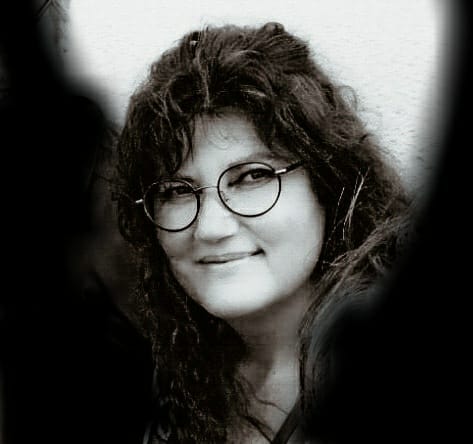 TAIDEOPINNOT2011	SKr (Suomen Kulttuurirahaston) muotokuvamaalauskurssi, Turku2003-2004	Oriveden opisto, kuvataidelinja2003-2004	Taideteollisen korkeakoulun (Taik) Avoimessa Yliopistossa opintoja piirustuksen, maalauksen ja kuvanveiston perusopinnoissa 28 opintoviikkoa(Lisäksi ajalla 1978 – 2011 muita taideopintoja kursseja)YKSITYISNÄYTTELYT2022 	TULOSSA: 9.5.-29.5.2022   ”Yellow submarine”, Loviisan taidekeskus Almintalo, yläkerta, Loviisa2018	”Nature & Nature – Luontoa & Luonnetta”, öljyvärimaalauksia, AVA Galleria, Helsinki2018	”Sunnuntaikävelijä kohtaa mäyrän”, maalauksia, Galleria Becker, Jyväskylä2017 	”Kuukauden taiteilija –seinä”, puupiirroksia, Galleria Becker, Jyväskylän taiteilijaseura, Jyväskylä2015	 ”Sieluntiloja”, Höyry-galleria, Korpilahti2014            	” Skating, dating”, puupiirroksia, Kehystys & Galleria Raamirainer, Jämsä2014            	” Skating, dating”, puupiirroksia, Taidekeskus Ahjo, Joensuu2012	”Tapauksia”, maalauksia ja piirustuksia, kirjaston Galleria, Kuhmoinen2012	”Mikä Mies”, Kaupungingalleria Kivipankin yläkerta, Jämsä2011	”Kolmesti riisuttu – riemua ja rollotusta”, Galleria Art Frida, Helsinki2011	”Kolmesti riisuttu – riemua ja rollotusta”, kuraattorina kuvataidekriitikko Hannu Castrén, kaupungingalleria Kivipankki, Jämsä2010	”Keltainen flamenco”, maalauksia, Taidekeskus Ahjo, Joensuun taiteilijaseura, Joensuu2004	 ”Koti-ikävät”, maalauksia, piirustuksia ja veistoksia, Kaupungingalleria Kivipankki, Jämsä(Lisäksi ajalla 2003 – 2008 pieniä yksityisnäyttelyitä)YHTEISNÄYTTELYT2021	Pro Biennale Internazionale di Pescara, AterninoCirclein, Pescara ,Italia2021	 "Canvases and brushes", Galleria La Pigna, Palazzo Maffei Marescotti, Roma, Italia2021	Visusti-hankkeen monialainen visuaalisten taiteiden Metsämaa-kiertue Keski-Suomessa	Metsämaa -kiertue Keski-Suomessa, kirjaston galleria/etätyötila, Viitasaari2021	 "Canvases and brushes", Galleria La Pigna, Palazzo Maffei Marescotti, Rooma2021	Kolmas aalto, Jyväskylän taiteilijaseuran vuosinäyttely, Keski-Suomen museo2020	To New Times, Galleria Kookos, Helsinki 2020-2021 	Visusti-hankkeen  Metsämaa- monialainen visuaalisten taiteiden näyttelykiertue Keski-Suomessa 2020 	”Touches”, Galleria Kookos, Helsinki 2018 “JUHLAT/ BILE / PARTY / FEST / HÏEJE” -kuvataidefestivaali, SKjL, Joensuun Taidemuseo Onni, Joensuu2017 – 2018 	 Jyväskylän Taiteilijaseuran vuosinäyttely, Jyväskylän Taidemuseo2016	"Särö-Sprickan-Fracture", Suomen Pohjoismainen Taideliitto, Almintalo, Loviisa2016 	”MUUTOS”, Jyväskylän Taiteilijaseuran kesänäyttely, Wanha Woimala, Vaajakoski2015	“Värivaloa”, Jyväskylän Taiteilijaseuran yhteisnäyttely, Kuokkalan kirkko, Jyväskylä2013	Jyväskylän Taiteilijaseuran uudet jäsenet -yhteisnäyttely, Galleria Becker, Jyväskylä2013 	”MUOTOKUVA”, SKjL:n teemanäyttely, Lahden Taidemuseo2013	Teoksia Jämsän kaupungin kokoelmasta -näyttely, Galleria Kivipankki, Jämsä 2013 	”Kesäkatu”, Jyväskylän Taiteilijaseura ry:n 68. vuosinäyttely, Jyväskylän taidemuseo2013	”Pohjoinen rakkaus”, Suomen Pohjoismainen Taideliitto, Taidelaitos Haihatus, Joutsa2012	”SOTA VAI RAUHA?”, SKjL:n teemanäyttely, Etelä-Karjalan Taidemuseo, Lappeenranta2011	”Muotokuva”, Köysiratagalleria, Turun AMK, Turun Taideakatemia, Turku2011	”Tämän minäkin olisin osannut”, Jyväskylän Taiteilijaseura ry:n 66. vuosinäyttely, Jyväskylän taidemuseo(Lisäksi ajalla 2003 – 2009 muita yhteisnäyttelyitä)RYHMÄNÄYTTELYT2019	Taidemaalariliiton 90-vuotisjuhlanäyttely, Galleria Becker, Jyväskylä2019	Ryhmänäyttelyt: syyskuussa, lokakuussa ja marraskuussa AVA Galleria, Helsinki2017 (–2018) ”Sinivalkoinen joulu”, Galleria Art Frida, Helsinki2017 	"Virkamiehen uni", Jyväskylän Taiteilijaseuran kesänäyttely, Punnosen talo, Keuruu2017	Kutsunäyttely,  ”Armo × Grace × Łaska”, Moderneja ikoneja, Galleria Art Villa Armas, Kangasala2017 	Spectrum Miami, Miami Art Week, Florida2016	“Earth Contemporary Salon”, United Nations headquarter (YK:n päämaja), New York2016	”Köyhyys on katsojan silmissä?”Lapinlahden Lähde, Käytävägalleria, Helsinki2016	“Tendências Criativas “, Centro Cultural Juparana, Valencia, Rio de Janeiro, Brazil2016                  ”EARTH”, suomalaisbrasilialainen ryhmänäyttely, AVA-galleria, Helsinki2016	 “AVA ART FESTIVAL”, Group Exhibition, Enokojima Art, Culture and Creative Center, Osaka, Japan2015	BELA biennial, Museu Histórico Nacional, Rio de Janeiro, Brasilia2014 	Kutsunäyttely, Maila Talvio -salonki, 230-vuotisjuhlanäyttely (kutsunäyttely), Hartola2013	”omakuva:toisenkuva”, ryhmänäyttely, galleria Ronga, Tampere2013	”Suomi-filmejä ja Pyykkipäiviä”, Pekka Suomäen kanssa, Galleria Pihatto, Lappeenranta2012	”Siirtolapuutarha 3D”, Jyväskylän Taiteilijaseuran kesänäyttely, Höyry -galleria, Korpilahti2012	”Haalistuneet toiveet”, Outi Ahon kanssa yhteisellä teemalla, Galleria Ronga, Tampere           2011	”A6” 18 keskisuomalaista taiteilijaa, Höyry -galleria, Korpilahti2008, -09, -10 Kutsunäyttely, Leporannan Taidekeskus, Längelmäki(Lisäksi ajalla 2003 – 2010 muita ryhmänäyttelyitä)TEOKSIA JULKISISSA TILOISSA2015	Sosiaali- ja terveysalan oppilaitos, Jyväskylän koulutuskuntayhtymä ,Jämsänkoski.  Öljyvärimaalaukset ”Vapaapäivä”v.2014, ”Tulkaa juhlimaan” v.2015  ”Sunnuntailuistelija”v.2014,	2014	Kunnantalo, ”Ihana helmikuu”, 6-osainen öljyvärimaalaussarja, v.2013, Hartolan kunta2012	Jämsänkosken kirkko, ”Kolumbialainen risti”, guassi, v.1998, Jämsän ev.lut srk2012	Paunun koulu, ”Rusettiluistelija”, öljyväri, v.2011, Jämsän kaupungin taidekokoelmat2010	Jämsän aluesairaala, ”Purjelaiva”, pastelli, v.2007, Jämsän kaupungin taidekokoelmat2009	Jämsän nuorisopsyk. poliklinikka, ”Maitokupilla”, öljyväri, v.2008, Keski-Suomen sairaanhoitopiiri2007	Vitikkalan koulu, ”Eicca Toppinen”, öljyvärimaalaus, v.2007, Jämsän kaupungin taidekokoelmat2007	Jämsänkosken kirkko, Kulkueristin koristemaalaus, v.2007, Jämsän ev.lut srk2006	Jämsänkosken kirkko, ”Kuuntelijat”, öljyvärimaalaus, v.2004, Jämsän ev.lut srk2005	Jämsänkosken Teatteritalo, ”Katsojan muotokuva”, öljyvärimaalaus v.2003, J&J teatterin kokoelmat2005	Villa Saksala, ”Pappaenkeli”, öljyvärimaalaus, v.2004, Jämsän kaupungin taidekokoelmatSTIPENDIT,  APURAHAT2018	Taiteen edistämiskeskuksen (Taike) Keski-Suomen taidetoimikunnan kohdeapuraha2011	Avustus näyttelytoimintaan, Jämsän kaupungin kulttuuritoimi2008	Kulttuuripalkinto, vuoden 2007 Jämsänkosken kulttuuripalkinto, Jämsänkoski säätiö 2007	Kohdeavustus näyttelyyn galleria Kivipankille, Jämsän kaupungin kulttuuritoimi2004	Stipendi, Kuvataidelinja, Oriveden opistoJÄSENYYDET JA LUOTTAMUSTOIMET2018 	TML:n  (Taidemaalariliitto) jäsenhakulautakunnan kokelasjäsenten edustajan varahenkilö2016, 2017	STS:n (Suomen Taiteilijaseura) edustajiston varsinainen jäsen, SKjL:n valitsemana (Suomen Kuvataidejärjestöjen Liitto).2012 alk.	Taidemaalariliitto kj. (Taidemaalariliitto)2011 alk.	Jyväskylän Taiteilijaseura ry., hallituksen jäsen 2015 – 20162010 alk.	Kuvasto ry.2008 alk.	Jämsän ympäristötaiteen yhdistys Joki ry.2002 – 2016    Koillisen Hämeen Kuvataideseura Värinä ry, johtokunnassa 2003 – 2009.